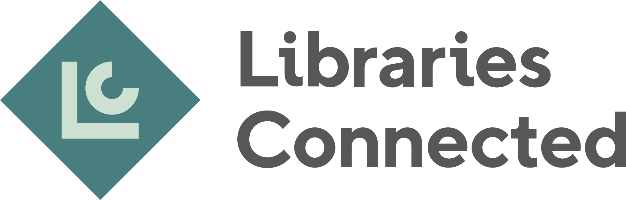 Libraries Connected Peer Mentoring Scheme – Mentee ApplicationIf you would like to apply to be a mentee, please complete the application form below and email it to info@librariesconnected.org.uk by Monday 20 June 2022. Please note this form is for mentees only. There is a separate form for mentors.1. Name:2. Job title:3. Local authority/organisation:4. Telephone:5. Email:6. Please provide a short introductory description of yourself and your work (no more than 100 words). Please note we may share this with the mentors/mentees.7. What skills would you like to develop through this mentoring relationship?8. What would you say are the broad outcomes you would like from this relationship?9. Data monitoringWe would be grateful if you could spend two minutes answering some data monitoring questions using this online form: https://www.smartsurvey.co.uk/s/BRRFXB/This will help us evaluate the project and to see the extent to which we are serving everyone in our community. The data is being collected anonymously and separate from your application.